Jenotsuns (Nyctereutes procyonoides (Gray, 1834))Sinonīmi: Canis procyonoides Gray, 1834, Nyctereutes ussuriensis Matschie, 1907, Nyctereutes amurensis Matschie, 1907, Nyctereutes procyonoides kalininensis Sorokin, 1958.Šī apraksta sagatavošanai kā pamatinformācija izmantota  faktu lapa, kas izveidota DU Dzīvības zinātņu institūta līguma (līguma  Nr.7.7/103/2105-P „Invazīvo svešzemju sugu monitoringa programmas izstrāde”) ar Dabas aizsardzības pārvaldi ietvaros. Faktu lapa pieejama: https://www.daba.gov.lv/lv/invazivas-sugas Sugas aprakstsLapsas lieluma dzīvnieks. Ķermeņa garums - 60 – 80 cm, astes garums – 15 – 25 cm, galvaskausa kondilobazālais garums – 10,5 – 12,6 cm. Svars vasarā  - 4 – 6 kg, rudenī un ziemas sākumā labos barošanās apstākļos – 6 – 10 kg un pat vairāk. Ķermenis īss un drukns, ar īsām kājām, nelielu galvu ar īsu un smailu purnu, īsām ausīm un kupli apmatotu vidēja garuma asti. Apmatojums ir biezs un kupls, bet samērā rupjš. Ziemā dzīvnieka apmatojums ir kuplāks un biezāks nekā vasarā. Vasarā jenotsuns izskatās daudz slaidāks (Lapiņa, 1966; Tauriņš, 1982; Ward and Wurster-Hill, 1990; Kauhala and Saeki, 2004). Apmatojumam ir netīri brūngana vai arī pelēcīga nokrāsa ar vairāk vai mazāk izteiktu melni brūnu piejaukumu. Uz muguras vāji izteikta tumšāka josla, kas uz pleciem paplašinās, veidojot it kā krustenisku zīmējumu. Zem ausīm apmatojums pagarināts un veido jenotsunim raksturīgo “vaigu bārdu”. Jenotsunim uz vaigiem raksturīgas melnas joslas, kas augšpusē norobežojas ar gaišākām joslām (galvenā līdzība ar Amerikas jenotu).  Apmatojums vēderpusē gaišāks, dzeltenīgi pelēcīgs, bet uz krūtīm – melni brūns. Vaigi un kājas melnas (Lapiņa, 1966; Tauriņš, 1982). Sugai nav izteikts dzimumu dimorfisms (Lapiņa, 1966; Tauriņš, 1982; Kowalczyk, 2014). Latvijā tautā jenotsuni bieži sauc par jenotu (Amerikas jenotu) un dažreiz pat neatšķir abas šīs atšķirīgās sugas. Amerikas jenots, pēc aklimatizācijas, kā invazīva suga savvaļā sastopams lielā daļā Dienvideiropas, Rietumeiropas un daļā Austrumeiropas (Bartoszewicz, 2011). Latvijā savvaļā tas nav sastopams. Neliela līdzība ķermeņa krāsojuma ziņā jenotsunim ir arī ar āpsi (Meles meles). Taču āpsim parasti ir masīvāks, gaišāks ķermenis un pagarināta purna daļa ar vairāk vai mazāk kontrastainu garenisku melnbaltu sejas daļas zīmējumu (Tauriņš, 1982).IzplatībaJenotsuņa pirmareāls aptver lielu daļu Ķīnas, Ziemeļvjetnamu, Koreju, dažas Japānas salas, Mongoliju, Ziemeļaustrumindoķinu, Austrumsibīriju (Amūras un Usūrijas apgabalus) (Lapiņa, 1966; Tauriņš, 1982; Ward and Wurster-Hill, 1990; Kauhala and Saeki, 2004). Eiropā savvaļā satopama 25 valstīs (Kauhala, 2020). Latvijā plaši izplatīts visā valsts teritorijā (skat.1.att.).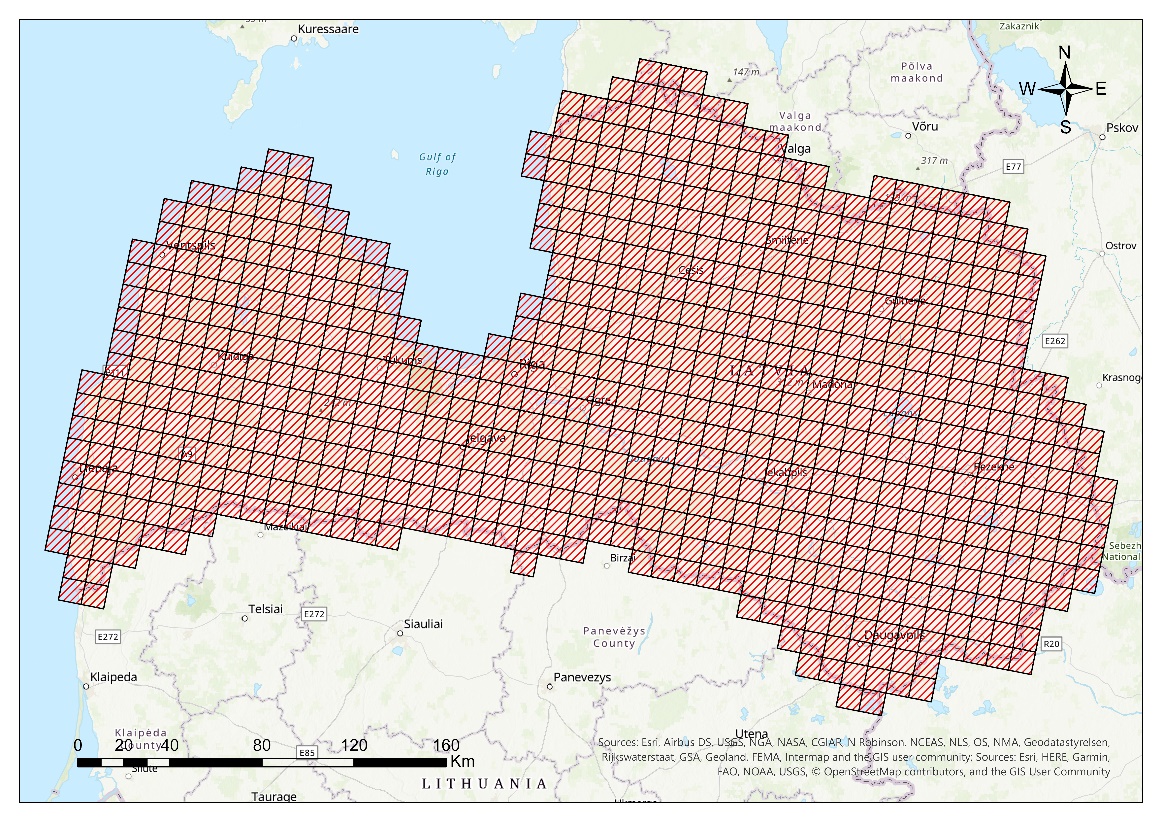 1.attēls. Jenotsuņa izplatība Latvijā 2018.gada beigās (Valsts meža dienesta dati, 2019)Invāzijas ceļiEiropā ieviests pamatā plānveida introdukcijas rezultātā (Lapiņa, 1966; Kowalczyk, 2014). No 1934. līdz 1955.gadam jenotsuns mērķtiecīgi, kā medījams dzīvnieks, tika introducēts Padomju Savienības Eiropas daļā, Sibīrijā, Kazahijā, Kirgīzijā un Kaukāzā (Чесноков, 1989). Vēlākos gados jenotsuns tika noķerts un izlaists savvaļā jaunās teritorijās Austrumeiropā. Teritorijās, kurās netika introducēts, tas veiksmīgi izplatījās un aklimatizējās. Suga ātri izplatījās Ziemeļeiropas un Rietumeiropas valstīs (Kowalczyk, 2014). Latvijā jenotsuņus plānveidīgi sāka introducēt sākot ar 1948.gadu, kad ieveda ap 100 dzīvnieku. Tomēr novērots, ka jau 1943.gadā Engures ezera apkārtnē, bet nedaudz vēlāk arī Lubānas, Cēsu un Daugavpils apkārtnē redzēti un nomedīti daži jenotsuņi. Tātad Latvijā jenotsuņi sākuši aklimatizēties jau pirms to plānveida ievešanas, iespējams, no Baltkrievijas un Krievijas pierobežas rajoniem, kur tie introducēti agrāk. Pēc mežniecību aptaujām noskaidrots, ka ne vēlāk, kā no 1961.gada jenotsuņi sastopami visā Latvijas teritorijā (Lapiņa, 1966).Ekoloģija Dzīvotnes raksturojumsEkoloģiski plastiska un vismazāk specializētā suņu dzimtas suga. Izplatības pamatareālā jenotsuņi galvenokārt uzturas nelielās mežaudzēs ezeru un upju tuvumā, jauktiem mežiem apaugušos pauguros, bet skuju koku mežu masīvos (taigā) tie parasti nedzīvo (Lapiņa, 1966). Līdzīgas uzturēšanās vietas jenotsuņi izvēlas arī Eiropas daļas mežu joslā - pamatā vietas, kur pļavas mijas ar lapu koku un jauktiem mežiem, zāļu purvu, ezeru un upju palienes daļā (Tauriņš, 1982; Kauhala, 1996b; Jędrzejewska and Jędrzejewski, 1998; Drygala et al., 2000).VairošanāsJenotsuns ir izteikti monogāms dzīvnieks. Mazuļu uzturēšanā un audzināšanā piedalās abu dzimumu vecāki (Kauhala, 1992). Pāri veidojas rudenī – oktobrī vai novembrī – un parasti arī kopā pārziemo. Riests atkarībā no pavasara attīstības gaitas notiek februāra beigās un martā, retāk tas var ieilgt līdz aprīļa sākumam.Jenotsuņi dzimumgatavību sasniedz 9 – 11 mēnešu vecumā. Grūsnība ilgst 60 – 70 dienas. Mazuļi piedzimst aprīļa beigās, biežāk maijā, retāk jūnija sākumā. Metienā var būt 4 – 13, biežāk 7 – 9 mazuļi (Tauriņš, 1982). Parasti vidēji ap 80% no dzimumgatavību sasniegušām mātītēm piedalās vairošanās ciklā. Populācijas reproduktīvās sekmes var ietekmēt fenoloģiskie apstākļi (it īpaši vasaras garums) un barības pieejamība  (Kauhala and Helle, 1995). Sākot ar 4-5 mēnešu vecumu mazuļi meklē barību patstāvīgi. Ģimene turas kopā līdz septembrim. Oktobrī jaunie dzīvnieki sadalās pa pāriem un atstāj dzimto dzīves iecirkni (Tauriņš, 1982).IzplatīšanāsLaika periodā no 1935. līdz 1984.gadam jenotsuns Eiropā ir kolonizējis 1,4 milj. km2 (Nowak, 1984). Tas ir pierādījums šīs sugas plastiskumam, adaptācijas spējai plašam vides un klimata apstākļu spektram. Liela loma sugas izdzīvošanā ir tā spējai pārciest nelabvēlīgos apstākļus (ziemu) un augstajai dzimstībai, plašām izplatīšanās spējām, efektīvai gēnu plūsmai starp populācijām, un samērā nelielai ietekmei uz skaita dinamiku (Pitra et al., 2010). UzvedībaMērenā klimata joslā jenotsuns ir aktīvs tikai siltajos gadalaikos, bet ziemā (Latvijā pārsvarā no  novembra līdz martam) tas pavada neaktīvā stāvoklī  - ziemas miegā un pārtiek no vasarā un rudenī uzkrātajām tauku rezervēm. Nav tipisks ziemas gulētājs, jo ziemas miega laikā tam vielu maiņas līmenis samazinās tikai apmēram par 25%, pie kam, siltās ziemās un atkušņu laikā tas atstāj alu un meklē barību. Ziemošanai parasti izvēlas citu plēsēju izraktas alas. Ir novērots, ka ziemo vienā alu sistēmā ar āpšiem (Tauriņš, 1982).BarošanāsJenotsuns ir visēdājs. Tā barības spektrs ir visplašākais starp visiem plēsējiem. Barības sastāvs ir atkarīgs no barības pieejamības konkrētā izplatības vietā (Tauriņš, 1982; Sutor et al., 2010). Teritorijās ar augstu mežainumu jenotsuņi barībā pamatā izmanto zālēdāju un citu dzīvnieku mirstīgās atliekas un abiniekus. Mitrājos un vietās ar lauksaimniecības ainavu jenotsuņi pārsvarā pārtiek no augu barības, sīkiem zīdītājiem, bezmugurkaulniekiem. Purvainās vietās, ezeru krastos un to salās jenotsuņi barībā izmanto ūdensputnus, abiniekus un augu barību (Lapiņa, 1966; Tauriņš, 1982; Jędrzejewska and Jędrzejewski, 1998; Drygala et al., 2000; Sidorovich et al., 2000; Baltrūnaitė, 2002; Kowalczyk, 2014).Dabiskie ienaidniekiGalvenie dabiskie ienaidnieki ir vilki un suņi, ievērojami mazāk lūši un lapsas, bet dažkārt jenotsuņiem uzbrūk lielie plēsīgie putni (Tauriņš, 1982).IzmantošanaJenotsuns tika ievests ar mērķi iegūt jaunu, vērtīgu kažokzvēru. Kažokādām ir zināma ekonomiskā nozīme, taču lielāko daļu kažokādu mūsdienās ražo kažokzvēru fermās, un savvaļas dzīvnieku kažokādām ir maza vērtība (Kauhala, 2009).IetekmeEkonomiskā ietekme:Medījama zīdītājdzīvnieku suga. Pēdējā desmitgadē Eiropā un Latvijā sabiedrības kritiskās nostājas dēļ ādu iepirkumi ir vairākkārtīgi kritušies un to cenas sarukušas (Kowalczyk, 2014).Ietekme uz vidi:būtiski ietekmē  abinieku un putnu populācijas sauszemē, un it īpaši uz salām ( Lapiņa, 1966; Tauriņš, 1982; Kauhala, 1996a). Jāatzīmē, ka tas var ēst olas vai noķert cāļus, tomēr maz ticams, ka šis dzīvnieks var noķert daudzus pieaugušus putnus (Kauhala, 2009);vietās, kur tas nedodas ziemas miegā, konkurējot par barības resursiem var būtiski ietekmēt citu maitēdāju izdzīvošanas sekmes, it īpaši ziemas beigās, agrā pavasarī (Sidorovich et al., 2000). Ietekme uz cilvēku veselību:viens no būtiskākajiem trakumsērgas pārnēsātājiem, tāpēc vietās, kur nenotiek savvaļas populāciju vakcinācija pret trakumsērgu, tas var būt bīstams trakumsērgas izplatītājs savvaļas dzīvniekiem, mājdzīvniekiem un cilvēkiem (Westerling, 1991). Mikroorganismu Echinococcus multilocularis,  Trichinella spp. un kašķa ērces pārnēsātājs (Westerling, 1991; Oivanen et al., 2002; Bagrade, 2008).Līdzšinējā apsaimniekošana LatvijāSaskaņā ar Ministru kabineta 2014.gada 22.jūlija noteikumu Nr.421 „Medību noteikumi” 3.2.15.punktu jenotsuns ir iekļauta nelimitēti medījamo dzīvnieku sarakstā  no 15.jūlija līdz 31.martam.  Tā, piemēram, 2019./2020. gada medību sezonā Latvijā nomedīti 6094 jenotsuņi (Valsts meža dienests, 2020). Atbilstoši pēdējam Latvijas ziņojumam Eiropas Komisijai par Eiropas Parlamenta un Padomes Regulas (ES) Nr. 1143/2014 (2014. gada 22. oktobris) par invazīvu svešzemju sugu introdukcijas un izplatīšanās profilaksi un pārvaldību (turpmāk- Regula) ieviešanas rezultātiem laika periodā no 2015.-2018.gadam, cita veida oficiāli sugas apsaimniekošanas pasākumi Latvijā nav tikuši veikti. Nākošais ziņojums par Regulas ieviešanu, t.sk. par īstenotajiem jenotsuņa apsaimniekošanas pasākumiem, būs laika periodam no 2019.gada līdz 2024.gadam, attiecīgi šī nodaļa par  minēto laika periodu aktualizējama 2024.gadā.Jenotsuņa izplatības ierobežošanas pasākumiVisi ieteiktie pasākumi ir novērtēti svarīguma/prioritāšu trīspakāpju skalā, kur:I – apzīmē prioritāri veicamas darbības, kuras neīstenojot paredzama  sugas strauja un nekontrolēta tālāka izplatīšanās;II – apzīmē darbības, kuru veikšana palīdz ierobežot sugas nekontrolētu izplatību ilgtermiņā;III – apzīmē darbības, kuru veikšana ir nepieciešama, bet kas nav saistītas ar konkrētiem sugas ierobežošanas pasākumiem. Izplatības ierobežošanas un iznīcināšanas pasākumi veidoti atbilstīgi  Eiropas parlamenta un padomes regulas (ES) Nr. 1143/2014 par invazīvu svešzemju sugu introdukcijas un izplatīšanās profilaksi un pārvaldību (turpmāk - Regula) prasībām.EFEKTĪVA CĪŅA AR ŠO SUGU IR TIKAI PĀRDOMĀTU, MĒRĶTIECĪGU UN SASKAŅOTU RĪCĪBU KOPUMA GADĪJUMĀIzskaušana, ierobežošana, kontrole Jenotsuns, kopā ar citām invazīvajām sugām, kuras apdraud bioloģisko daudzveidību, ir ierakstīts 1979. gada Bernes konvencijas par Eiropas dzīvās dabas un dabisko dzīvotņu aizsardzību 77. rekomendācijā (Recommendation No. 77 of the Convention on the Conservation of European Wildlife and Natural Habitats (1999)) ar mērķi izstrādāt un realizēt pasākumu kopumu, lai mazinātu šīs  sugas ietekmi. Kaut arī daudzās Eiropas valstīs šī dzīvnieka medības ir atļautas visu gadu, jenotsuņa slēptā dzīvesveida, augstās reproduktivitātes, ekoloģiskā plastiskuma, visēdāja īpašību  dēļ tiek uzskatīts, ka šīs sugas skaita būtiska  ierobežošana nav iespējama (Kowalczyk, 2014). Kontroles pasākumu raksturojumsDažās Eiropas valstīs, t.sk. Dānijā, Somijā, Norvēģijā un Zviedrijā ir izstrādāti jenotsuņu monitoringa un apsaimniekošanas plāni. Šie plāni pamatā izstrādāti ar mērķi ierobežot vai kontrolēt sugas populācijas tālāku palielināšanos un izplatību. Jenotsuņu skaitu lokāli var samazināt, lietojot lamatas un medījot ar suņiem. Taču ilglaicīgi to darīt ir sarežģīti un jenotsuņa skaita un izplatības ierobežošana ar medībām ir mazefektīvs pasākums, jo līdzīgi kā citiem plēsējiem sāk darboties populācijas lieluma kompensācijas likums, t.i. palielinot medību slodzi, palielinās dzimstība. Skaita dabiskās regulācijas mehānisma nodrošināšanai ieteicams saglabāt pēc iespējas augstāku lielo plēsēju (vilku, lūšu) populāciju blīvumu. Iespējams, jenotsuņu blīvums intensīvā medību saimniecībā ir daudzkārt lielāks nekā dabīgās tās izplatības vietās (Kowalczyk, 2014).Vispārīgie norādījumi izplatības un ierobežošanas pasākumu ieviešanai:Lai izvairītos no zoonožu (skatīt šī plāna sadaļu Ietekme uz cilvēka veselību) pārnešanas riskiem, strādājot ar dzīvniekiem, jāievēro higiēnas prasības (Bos, 2017).Lamatas un šaušanu jenotsuņa kontrolei drīkst pielietot tikai personas, kas medības regulējošo normatīvo aktu noteiktajā kārtībā saņēmušas mednieka apliecību un darbību veic atbilstoši medības regulējošo normatīvo aktu prasībām.Izmantotā literatūra:Bagrade G., 2008. Latvijas kaķu un suņu dzimtas savvaļas sugu helmintofauna. Rīga: LU promocijas darbs, 128 lpp.Baltrunaite L., 2002. Diet composition of the red fox (Vulpes vulpes L.), pine marten (Martes martes L.) and raccoon dog (Nyctereutes procyonoides Gray) in clay plain landscape, Lithuania. Acta Zoologica Lituanica 12:362-368Bartoszewicz M., 2011. NOBANIS – Invasive Alien Species Fact Sheet – Procyon lotor – From: Online Database of the European Network on Invasive Alien Species – NOBANIS www.nobanis.org, Date of access x/x/200x. URL https://www.nobanis.org/globalassets/speciesinfo/ p/procyon-lotor/procyon_lotor.pdf [skatīts 2021.g. 17.februāris]Bos D., 2017. Information on measures and related costs in relation to species included on the Union list: Ondatra zibethicus. Technical note prepared by IUCN for the European Commission, 24 pp. Drygala F., Mix H.M., Stier N., Roth M., 2000. Preliminary findings from ecological studies of the racoon dog (Nyctereutes procyonoides) in Eastern Germany. Zeitschrift für Ökologie und Naturschutz 9: 147-152.Jędrzejewska B., Jędrzejewski W., 1998. Predation in vertebrate communities: the Białowieża Primeval Forest as a case study. Ecological Studies 135, p. 450. Springer-Verlag, Berlin – Heidelberg – New York.Kauhala K., 1992. Ecological characteristics of the raccoon dog in Finland. PhD thesis, University of Helsinki, Helsinki.Kauhala K. 1996a. Introduced carnivores in Europe with special reference to central and northern Europe. Wildlife Biology 2: 197-204.Kauhala K. 1996b. Habitat use of raccoon dogs, Nyctereutes procyonoides, in southern Finland. Zeitschrift für Säugetierkunde 61:269-275Kauhala K., 2009. CABI, Invasive Species Compendium. Datasheet Nyctereutes procyonoides (raccoon dog). URL: https://www.cabi.org/isc/datasheet/71816 [skatīts 2021.g. 17.februāris]Kauhala K., 2020. CABI, Invasive Species Compendium. Datasheet Nyctereutes procyonoides (raccoon dog). URL: https://www.cabi.org/isc/datasheet/71816 [skatīts 2021.g. 17.februāris]Kauhala K., Helle E., 1995. Population ecology of the raccoon dog in Finland - a synthesis. Wildlife Biology, 1:3-9Kauhala K., Saeki M., 2004. Raccoon dogs. [In: Canids: Foxes, Wolves, Jackals and Dogs. Status Survey and Conservation Action Plan. C. Sillero-Zubiri, M. Hoffmann and D. W. Macdonald (eds.)]. IUCN/SSC Canid Specialist Group, Gland, Switzerland and Cambridge, UK: 136-142.Kowalczyk R., 2014. NOBANIS – Invasive Alien Species Fact Sheet – Nyctereutes procyonoides. – From: Online Database of the European Network on Invasive Alien Species – NOBANIS www.nobanis.org, Date of access x/x/201x. URL: https://www.nobanis.org/globalassets/speciesinfo/n/nyctereutes-procyonoides/nyctereutes_procyonoides-final.pdf [skatīts 2021.g. 17.februāris]Lapiņa I. 1966. Jenotsuns. Rīga: Zinātne, 59 lpp.Nowak E. 1984. Verbreitungs- und Bestandsentwicklung des Marderhundes, Nyctereutes procynoides (Gray, 1834) in Europa. Zeitschrift für Jagdwissenschaft 30: 137-154.Oivanen L., Kapel C. M. O., Pozio E., La Rosa G., Mikkonen T., Sukura A., 2002. Associations between Trichinella species and host species in Finland. The Journal of Parasitology 88:84-88.Pitra C., Schwarz S., Fickel J., 2010. Going west – invasion genetics of the alien raccoon dog Nyctereutes procyonoides in Europe. European Journal of Wildlife Research .Sidorovich V. E., Polozov A. G., Lauzhel G. O., Krasko D. A., 2000. Dietary overlap among generalist carnivores in relation to the impact of the introduced raccoon dog Nyctereutes procyonoides on native predators in northern Belarus. Zeitschrift für Säugetierkunde 65:271-285.Sutor A., Kauhala K. and Ansorge H. 2010. Diet of the raccoon dog (Nyctereutes procyonoides) – a canid with an opportunistic foraging strategy. Acta Theriologica 55:165-176.Tauriņš E. 1982. Latvijas zīdītājdzīvnieki. Rīga: Zvaigzne, 256 lpp.Valsts meža dienests, 2020. Vides monitorings. 2019./2020. gada medību sezonā medījamo dzīvnieku novērtētais un nomedītais skaits Latvijā. URL https://www.zm.gov.lv/valsts-meza-dienests/statiskas-lapas/medibas/valsts-meza-dienests/statiskas-lapas/skaitli-un-fakti?id=766 [skatīts 2021.g. 17.februāris]Ward O. and Wurster-Hill D. 1990. Mammalian Species: Nyctereutes procyonoides. The American Society of Mammalogists, No. 358: 1-5.Westerling B., 1991. Rabies in Finland and its control 1988-90. Suomen Riista 37:93-100.Чесноков Н.И., 1989. Дикие животные  меняют адреса . Москва: Мысль, cc.151-153.Plāna izstrādātājs: Dabas aizsardzības pārvalde, 17.02.2021.Profilakse (Regulas 7., 8., 14.,15, 22.pants)Profilakse (Regulas 7., 8., 14.,15, 22.pants)Profilakse (Regulas 7., 8., 14.,15, 22.pants)Profilakse (Regulas 7., 8., 14.,15, 22.pants)Profilakse (Regulas 7., 8., 14.,15, 22.pants)Profilakse (Regulas 7., 8., 14.,15, 22.pants)Profilakse (Regulas 7., 8., 14.,15, 22.pants)Profilakse (Regulas 7., 8., 14.,15, 22.pants)PasākumsPasā-kumapriori-tāteEsošās situācijas raksturojumsRīcībasIzpildes termiņšIzpildītājiIzpildes rādītājiFinan-sējuma avots1.1.Normatīvo aktu pilnveidošana1.1.Normatīvo aktu pilnveidošana1.1.Normatīvo aktu pilnveidošana1.1.Normatīvo aktu pilnveidošana1.1.Normatīvo aktu pilnveidošana1.1.Normatīvo aktu pilnveidošana1.1.Normatīvo aktu pilnveidošana1.1.Normatīvo aktu pilnveidošanaŠī dokumenta sagatavošanas laikā norit darbs pie normatīvo aktu grozījumu sagatavošanas invazīvo sugu pārvaldības jomā. Līdz ar to pasākumi šai plāna sadaļai var tikt izstrādāti tikai pēc minēto grozījumu apstiprināšanas un praktiskās ieviešanas Šī dokumenta sagatavošanas laikā norit darbs pie normatīvo aktu grozījumu sagatavošanas invazīvo sugu pārvaldības jomā. Līdz ar to pasākumi šai plāna sadaļai var tikt izstrādāti tikai pēc minēto grozījumu apstiprināšanas un praktiskās ieviešanas Šī dokumenta sagatavošanas laikā norit darbs pie normatīvo aktu grozījumu sagatavošanas invazīvo sugu pārvaldības jomā. Līdz ar to pasākumi šai plāna sadaļai var tikt izstrādāti tikai pēc minēto grozījumu apstiprināšanas un praktiskās ieviešanas Šī dokumenta sagatavošanas laikā norit darbs pie normatīvo aktu grozījumu sagatavošanas invazīvo sugu pārvaldības jomā. Līdz ar to pasākumi šai plāna sadaļai var tikt izstrādāti tikai pēc minēto grozījumu apstiprināšanas un praktiskās ieviešanas Šī dokumenta sagatavošanas laikā norit darbs pie normatīvo aktu grozījumu sagatavošanas invazīvo sugu pārvaldības jomā. Līdz ar to pasākumi šai plāna sadaļai var tikt izstrādāti tikai pēc minēto grozījumu apstiprināšanas un praktiskās ieviešanas Šī dokumenta sagatavošanas laikā norit darbs pie normatīvo aktu grozījumu sagatavošanas invazīvo sugu pārvaldības jomā. Līdz ar to pasākumi šai plāna sadaļai var tikt izstrādāti tikai pēc minēto grozījumu apstiprināšanas un praktiskās ieviešanas Šī dokumenta sagatavošanas laikā norit darbs pie normatīvo aktu grozījumu sagatavošanas invazīvo sugu pārvaldības jomā. Līdz ar to pasākumi šai plāna sadaļai var tikt izstrādāti tikai pēc minēto grozījumu apstiprināšanas un praktiskās ieviešanas Šī dokumenta sagatavošanas laikā norit darbs pie normatīvo aktu grozījumu sagatavošanas invazīvo sugu pārvaldības jomā. Līdz ar to pasākumi šai plāna sadaļai var tikt izstrādāti tikai pēc minēto grozījumu apstiprināšanas un praktiskās ieviešanas  Apzināta sugas ieviešana un izmantošana LatvijāPamatojoties uz jenosuņa plašo izplatību, kā arī ieviešanās vēsturi Latvijā (skatīt šī plāna sadaļu “Izplatība” un ‘Invāzijas ceļi”), riska iespēja, ka suga varētu tikt ievesta valstī apzināti, ir niecīga. Līdz ar to pasākumu izstrāde šai plāna sadaļai nav lietderīga/nav nepieciešama.  Apzināta sugas ieviešana un izmantošana LatvijāPamatojoties uz jenosuņa plašo izplatību, kā arī ieviešanās vēsturi Latvijā (skatīt šī plāna sadaļu “Izplatība” un ‘Invāzijas ceļi”), riska iespēja, ka suga varētu tikt ievesta valstī apzināti, ir niecīga. Līdz ar to pasākumu izstrāde šai plāna sadaļai nav lietderīga/nav nepieciešama.  Apzināta sugas ieviešana un izmantošana LatvijāPamatojoties uz jenosuņa plašo izplatību, kā arī ieviešanās vēsturi Latvijā (skatīt šī plāna sadaļu “Izplatība” un ‘Invāzijas ceļi”), riska iespēja, ka suga varētu tikt ievesta valstī apzināti, ir niecīga. Līdz ar to pasākumu izstrāde šai plāna sadaļai nav lietderīga/nav nepieciešama.  Apzināta sugas ieviešana un izmantošana LatvijāPamatojoties uz jenosuņa plašo izplatību, kā arī ieviešanās vēsturi Latvijā (skatīt šī plāna sadaļu “Izplatība” un ‘Invāzijas ceļi”), riska iespēja, ka suga varētu tikt ievesta valstī apzināti, ir niecīga. Līdz ar to pasākumu izstrāde šai plāna sadaļai nav lietderīga/nav nepieciešama.  Apzināta sugas ieviešana un izmantošana LatvijāPamatojoties uz jenosuņa plašo izplatību, kā arī ieviešanās vēsturi Latvijā (skatīt šī plāna sadaļu “Izplatība” un ‘Invāzijas ceļi”), riska iespēja, ka suga varētu tikt ievesta valstī apzināti, ir niecīga. Līdz ar to pasākumu izstrāde šai plāna sadaļai nav lietderīga/nav nepieciešama.  Apzināta sugas ieviešana un izmantošana LatvijāPamatojoties uz jenosuņa plašo izplatību, kā arī ieviešanās vēsturi Latvijā (skatīt šī plāna sadaļu “Izplatība” un ‘Invāzijas ceļi”), riska iespēja, ka suga varētu tikt ievesta valstī apzināti, ir niecīga. Līdz ar to pasākumu izstrāde šai plāna sadaļai nav lietderīga/nav nepieciešama.  Apzināta sugas ieviešana un izmantošana LatvijāPamatojoties uz jenosuņa plašo izplatību, kā arī ieviešanās vēsturi Latvijā (skatīt šī plāna sadaļu “Izplatība” un ‘Invāzijas ceļi”), riska iespēja, ka suga varētu tikt ievesta valstī apzināti, ir niecīga. Līdz ar to pasākumu izstrāde šai plāna sadaļai nav lietderīga/nav nepieciešama.  Apzināta sugas ieviešana un izmantošana LatvijāPamatojoties uz jenosuņa plašo izplatību, kā arī ieviešanās vēsturi Latvijā (skatīt šī plāna sadaļu “Izplatība” un ‘Invāzijas ceļi”), riska iespēja, ka suga varētu tikt ievesta valstī apzināti, ir niecīga. Līdz ar to pasākumu izstrāde šai plāna sadaļai nav lietderīga/nav nepieciešama. Nejauša ieviešanās un izplatīšanās LatvijāNejauša ieviešanās un izplatīšanās LatvijāNejauša ieviešanās un izplatīšanās LatvijāNejauša ieviešanās un izplatīšanās LatvijāNejauša ieviešanās un izplatīšanās LatvijāNejauša ieviešanās un izplatīšanās LatvijāNejauša ieviešanās un izplatīšanās Latvijā1.3.1. Atļauto audzēšanas/turēšanas vietu pārbaudeILatvijā nav izsniegtas atļaujas darbībām ar jenotsuni. Taču ir jāparedz kontroles rīcība gadījumiem, ja šādas atļaujas tiek izsniegtasTiek pārbaudītas visas atļautās audzēšanas/turēšanas vietas un tām izdoto atļauju nosacījumu ievērošanaNepārtraukti DAPAtļauto audzēšanas vietu pārbaudes-vienu reizi gadāValsts budžets Izplatības ceļu analīze  Izplatības ceļu analīze  Izplatības ceļu analīze  Izplatības ceļu analīze  Izplatības ceļu analīze  Izplatības ceļu analīze  Izplatības ceļu analīze  Izplatības ceļu analīze Pamatojoties uz jenosuņa plašo izplatību (skatīt šī plāna sadaļu “Izplatība”), to pasākumu izstrāde šai plāna sadaļai nav lietderīga/nav nepieciešama.Pamatojoties uz jenosuņa plašo izplatību (skatīt šī plāna sadaļu “Izplatība”), to pasākumu izstrāde šai plāna sadaļai nav lietderīga/nav nepieciešama.Pamatojoties uz jenosuņa plašo izplatību (skatīt šī plāna sadaļu “Izplatība”), to pasākumu izstrāde šai plāna sadaļai nav lietderīga/nav nepieciešama.Pamatojoties uz jenosuņa plašo izplatību (skatīt šī plāna sadaļu “Izplatība”), to pasākumu izstrāde šai plāna sadaļai nav lietderīga/nav nepieciešama.Pamatojoties uz jenosuņa plašo izplatību (skatīt šī plāna sadaļu “Izplatība”), to pasākumu izstrāde šai plāna sadaļai nav lietderīga/nav nepieciešama.Pamatojoties uz jenosuņa plašo izplatību (skatīt šī plāna sadaļu “Izplatība”), to pasākumu izstrāde šai plāna sadaļai nav lietderīga/nav nepieciešama.Pamatojoties uz jenosuņa plašo izplatību (skatīt šī plāna sadaļu “Izplatība”), to pasākumu izstrāde šai plāna sadaļai nav lietderīga/nav nepieciešama.Pamatojoties uz jenosuņa plašo izplatību (skatīt šī plāna sadaļu “Izplatība”), to pasākumu izstrāde šai plāna sadaļai nav lietderīga/nav nepieciešama.Ziņošana un agrīna atklāšana (Regulas 14.pants)Datu ieguve par jenotsuņa izplatību LatvijāZiņošana un agrīna atklāšana (Regulas 14.pants)Datu ieguve par jenotsuņa izplatību LatvijāZiņošana un agrīna atklāšana (Regulas 14.pants)Datu ieguve par jenotsuņa izplatību LatvijāZiņošana un agrīna atklāšana (Regulas 14.pants)Datu ieguve par jenotsuņa izplatību LatvijāZiņošana un agrīna atklāšana (Regulas 14.pants)Datu ieguve par jenotsuņa izplatību LatvijāZiņošana un agrīna atklāšana (Regulas 14.pants)Datu ieguve par jenotsuņa izplatību LatvijāZiņošana un agrīna atklāšana (Regulas 14.pants)Datu ieguve par jenotsuņa izplatību LatvijāZiņošana un agrīna atklāšana (Regulas 14.pants)Datu ieguve par jenotsuņa izplatību LatvijāPasākumsPasā-kuma prio-ritāteEsošās situācijas raksturojumsRīcībasIzpildes termiņšIzpildītājiIzpildes rādītājiFinan-sējuma avotsInvazīvo sugu datu uzkrāšanas sistēmas izveide  un uzturēšana DDPS OzolsI Invazīvo sugu, t.sk., jenotsuņa izplatības un to raksturojošie dati Latvijā netiek uzkrāti vienotā datu sistēmāIzstrādāta sistēma jaunu ziņojumu par invazīvo sugu atradnēm uzkrāšanai – katrs jauns ziņojums, balstoties uz tā aprakstu un attēliem, 5 darba dienu laikā tiek pārbaudīts. Dati tiek pievienoti invazīvo sugu slānim. Tālāk informācija 2 darba dienu laikā tiek nodota atbildīgajam darbiniekam kontaktpersonaiNepārtrauktiDAPIzveidota un tiek uzturēta Latvijā vienota invazīvo sugu datu uzkrāšanas sistēma.LIFE IPInvazīvo sugu datu uzkrāšanas sistēmas izveide  un uzturēšana DDPS OzolsI Invazīvo sugu, t.sk., jenotsuņa izplatības un to raksturojošie dati Latvijā netiek uzkrāti vienotā datu sistēmāInvazīvo sugu slāņa izveide un uzturēšana DDPS OzolsNepārtrauktiDAPPapildināts invazīvo sugu slānis ar informāciju par jenotsuņa atradnēm un tās raksturojošā informācijaLIFE IP2.2. Sabiedriskā monitoringa programmas izveide un sugas iekļaušana tajāIDatus par jenotsuņa izplatību Latvijā ievāc VMD, taču tie aptver tikai VMD kompetencē esošās teritorijas un jomu. Tāpat datu ievāc dabas novērojumu portāls dabasdati.lv, taču šo izplatības datu ieguvei ir nejaušības raksturs.Suga ir iekļauta sabiedriskā monitoringa programmāNepārtrauktiDAP, VMDIzveidota sabiedriskā monitoringa programma; ziņojumi par jenotsuņa atradnēmLIFE IPIekļaušana esošajās monitoringa programmās un pārbaudēsIIDatus par jenotsuņa izplatību Latvijā ievāc VMD, taču tie aptver tikai VMD kompetencē esošās teritorijas un jomu. Tāpat datu ievāc dabas novērojumu portāls dabasdati.lv, taču šo izplatības datu ieguvei ir nejaušības raksturs.Iekļaušana Bioloģiskās daudzveidības monitoringa programmā – Natura 2000  biotopu programmās, fona monitoringa, biotopu programmās, speciālā monitoringa biotopu programmās, paredzot, ka monitoringa veicējam par jaunatklātu sugas atradi jāziņo nekavējotiesViena gada laikā no plāna apstiprināša-nas un turpmāk- katrā monitoringa programmas aktualizēša-nas reizēDAPSuga ir iekļauta Bioloģiskās daudzveidības monitoringa programmā – Natura 2000 biotopu programmās, fona monitoringa biotopu programmās, speciālā monitoringa biotopu programmās; Ziņojumi par jenotsuņa atradnēmLIFE IPNejauša atradņu atklāšanaIIDatus par jenotsuņa izplatību Latvijā ievāc VMD, taču tie aptver tikai VMD kompetencē esošās teritorijas un jomu. Tāpat datu ievāc dabas novērojumu portāls dabasdati.lv, taču šo izplatības datu ieguvei ir nejaušības raksturs.Nejaušu atklāšanas gadījumu ziņošanas nosacījuma iekļaušana invazīvo sugu jomā kompetento valsts iestāžu, pašvaldību līgumos par zinātniskās izpētes darbu veikšanu (to skaitā par dabas aizsardzības plānu izstrādi, ekspertu atzinumu sniegšanu utt.) un kompetento iestāžu izsniegtajos administratīvajos aktos pētījumu veikšanaiNepārtrauktiDAP, VMD, LVM, pašvaldībasZiņojumi par jenotsuņa atradnēmValsts budžetsĀtra izskaušana agrīnā invāzijas stadijā (Regulas 17.pants)Ātra izskaušana agrīnā invāzijas stadijā (Regulas 17.pants)Ātra izskaušana agrīnā invāzijas stadijā (Regulas 17.pants)Ātra izskaušana agrīnā invāzijas stadijā (Regulas 17.pants)Ātra izskaušana agrīnā invāzijas stadijā (Regulas 17.pants)Ātra izskaušana agrīnā invāzijas stadijā (Regulas 17.pants)Ātra izskaušana agrīnā invāzijas stadijā (Regulas 17.pants)Ātra izskaušana agrīnā invāzijas stadijā (Regulas 17.pants)Pamatojoties uz jenosuņa plašo izplatību (skatīt šī plāna sadaļu “Izplatība”), to pasākumu izstrāde šai plāna sadaļai nav lietderīga/nav nepieciešama.Pamatojoties uz jenosuņa plašo izplatību (skatīt šī plāna sadaļu “Izplatība”), to pasākumu izstrāde šai plāna sadaļai nav lietderīga/nav nepieciešama.Pamatojoties uz jenosuņa plašo izplatību (skatīt šī plāna sadaļu “Izplatība”), to pasākumu izstrāde šai plāna sadaļai nav lietderīga/nav nepieciešama.Pamatojoties uz jenosuņa plašo izplatību (skatīt šī plāna sadaļu “Izplatība”), to pasākumu izstrāde šai plāna sadaļai nav lietderīga/nav nepieciešama.Pamatojoties uz jenosuņa plašo izplatību (skatīt šī plāna sadaļu “Izplatība”), to pasākumu izstrāde šai plāna sadaļai nav lietderīga/nav nepieciešama.Pamatojoties uz jenosuņa plašo izplatību (skatīt šī plāna sadaļu “Izplatība”), to pasākumu izstrāde šai plāna sadaļai nav lietderīga/nav nepieciešama.Pamatojoties uz jenosuņa plašo izplatību (skatīt šī plāna sadaļu “Izplatība”), to pasākumu izstrāde šai plāna sadaļai nav lietderīga/nav nepieciešama.Pamatojoties uz jenosuņa plašo izplatību (skatīt šī plāna sadaļu “Izplatība”), to pasākumu izstrāde šai plāna sadaļai nav lietderīga/nav nepieciešama.Sugas izpēte (Regulas 19.pants)Sugas izpēte (Regulas 19.pants)Sugas izpēte (Regulas 19.pants)Sugas izpēte (Regulas 19.pants)Sugas izpēte (Regulas 19.pants)Sugas izpēte (Regulas 19.pants)Sugas izpēte (Regulas 19.pants)Sugas izpēte (Regulas 19.pants)PasākumsPasā-kumapriori-tāteEsošās situācijas raksturojumsRīcībasIzpildes termiņšIzpildītājiIzpildes rādītājiFinan-sējuma avotsJenotsuņa ekoloģijas, izplatības un ietekmes pētījumi LatvijāIIINav veikti detalizēti pētījumi par jenotsuņa izplatību un radīto ietekmi LatvijāZinātniski pētījumi par jenotsuņa izplatību un radīto ietekmi Latvijā5 gadu laikā no plāna apstiprināša-nas brīžaZinātniskās institūcijas, DAP, VMDVeikts vismaz 1 zinātniskais pētījums par jenotsuņa izplatību un radīto ietekmi LatvijāValsts budžets, projek-tu līdzekļiIzglītošana un informēšana (Regulas 22.pants)Izglītošana un informēšana (Regulas 22.pants)Izglītošana un informēšana (Regulas 22.pants)Izglītošana un informēšana (Regulas 22.pants)Izglītošana un informēšana (Regulas 22.pants)Izglītošana un informēšana (Regulas 22.pants)Izglītošana un informēšana (Regulas 22.pants)Izglītošana un informēšana (Regulas 22.pants)PasākumsPasā-kumapriori-tāteEsošās situācijas raksturojumsRīcībasIzpildes termiņšIzpildītājiIzpildes rādītājiFinan-sējuma avotsSabiedrības informēšanaIInformācija un izpratne par jenotsuni kā invazīvu Regulas sugu Latvijā ir minimālaIzpratnes veidošanas aktivitātes, kuras īsteno izmantojot dažādus informācijas izplatīšanas rīkus, piem., TV, radio, sociālos tīklus, drukātos plašsaziņas līdzekļus u.c.NepārtrauktiDAP, VMDTV raidījumi, info DAP, VMD mājas lapās, sociālajos tīklos, ceļojošās izstādes, drukātie materiāli, u.c., nodarbības skolās, DICos, LDM, zooloģiskajos dārzos u.c.Valsts budžets, LIFE IP, projek-tu līdzekļiSabiedrības informēšanaIInformācija un izpratne par jenotsuni kā invazīvu Regulas sugu Latvijā ir minimālaInformatīvu semināru organizēšana. Informatīvu materiālu drukātā un/vai elektroniskā formātā sagatavošana un izplatīšana jenotsuņa izplatību tieši un netieši ietekmējošo nozaru un iestāžu speciālistiem, piemēram, pašvaldību vides speciālistu, sugu un biotopu aizsardzības jomas ekspertu, meža taksatoru, mednieku informēšanaVienu reizi gadāDAP, VMD, VARAMNovadīti informatīvi semināri, izveidoti un mērķauditorijai pieejami informatīvi materiāliValsts budžets, projek-tu līdzekļiRegulas ieviešanā kompetento iestāžu darbinieku apmācībaIKompetento iestāžu darbinieku invazīvo sugu, tostarp jenotsuņa identificēšanas prasmes ir nepietiekamasApmācību organizēšana. Informatīvu materiālu drukātā un/vai elektroniskā formātā sagatavošana un izplatīšana kompetento iestāžu darbiniekiem (DAP, VMD, VID muitas pārvalde, PVD, vides speciālisti, sugu un biotopu aizsardzības jomas eksperti), lai nodrošinātu jenotsuņa identificēšanas prasmes Pirmreizēja apmācība visiem, pēc tam - vienu reizi gadā jaunajiem darbiniekiem vai pēc nepieciešamībasDAPNovadīti informatīvi semināri, izveidoti un mērķauditorijai pieejami informatīvi materiāliValsts budžets, LIFE IP, projek-tu līdzekļiInformā-cijas par invazīvajām sugām iekļaušana esošajās izglītības programmās, kursosIIIInformācija un izpratne par jenotsuni kā invazīvu Padomes regulas Nr. 1143/2014 sugu Latvijā ir minimālaInformācija par Padomes regulas Nr. 1143/2014 invazīvajām augu sugām Latvijā tiek iekļautas atbilstošajās profesionālās un akadēmiskās izglītības programmu un kursu saturā, piemēram, meža apsaimniekošanas, zivsaimniecības jomāNepārtrauktiIZM, VARAM, ZMPapildināts esošo izglītības kursu, programmu satursValsts budžets, projek-tu līdzekļiPārvaldības pasākumi (izskaušana, ierobežošana, cietušo ekosistēmu atjaunošana)  (Regulas 19., 20.pants)Pārvaldības pasākumi (izskaušana, ierobežošana, cietušo ekosistēmu atjaunošana)  (Regulas 19., 20.pants)Pārvaldības pasākumi (izskaušana, ierobežošana, cietušo ekosistēmu atjaunošana)  (Regulas 19., 20.pants)Pārvaldības pasākumi (izskaušana, ierobežošana, cietušo ekosistēmu atjaunošana)  (Regulas 19., 20.pants)Pārvaldības pasākumi (izskaušana, ierobežošana, cietušo ekosistēmu atjaunošana)  (Regulas 19., 20.pants)Pārvaldības pasākumi (izskaušana, ierobežošana, cietušo ekosistēmu atjaunošana)  (Regulas 19., 20.pants)Pārvaldības pasākumi (izskaušana, ierobežošana, cietušo ekosistēmu atjaunošana)  (Regulas 19., 20.pants)Pārvaldības pasākumi (izskaušana, ierobežošana, cietušo ekosistēmu atjaunošana)  (Regulas 19., 20.pants)Šī dokumenta sagatavošanas laikā norit darbs pie normatīvo aktu grozījumu sagatavošanas invazīvo sugu pārvaldības jomā. Līdz ar to optimāli pasākumi šai plāna sadaļai var tikt izstrādāti tikai pēc minēto grozījumu apstiprināšanas. Tomēr jenotsuņa atradņu pārvaldības pasākumi kā prioritāri ir īstenojami īpaši aizsargājamās dabas teritorijās un mikroliegumos, kuri ir izveidoti uz zemes ligzdojošo putnu, abinieku aizsardzībai.  Šī dokumenta sagatavošanas laikā norit darbs pie normatīvo aktu grozījumu sagatavošanas invazīvo sugu pārvaldības jomā. Līdz ar to optimāli pasākumi šai plāna sadaļai var tikt izstrādāti tikai pēc minēto grozījumu apstiprināšanas. Tomēr jenotsuņa atradņu pārvaldības pasākumi kā prioritāri ir īstenojami īpaši aizsargājamās dabas teritorijās un mikroliegumos, kuri ir izveidoti uz zemes ligzdojošo putnu, abinieku aizsardzībai.  Šī dokumenta sagatavošanas laikā norit darbs pie normatīvo aktu grozījumu sagatavošanas invazīvo sugu pārvaldības jomā. Līdz ar to optimāli pasākumi šai plāna sadaļai var tikt izstrādāti tikai pēc minēto grozījumu apstiprināšanas. Tomēr jenotsuņa atradņu pārvaldības pasākumi kā prioritāri ir īstenojami īpaši aizsargājamās dabas teritorijās un mikroliegumos, kuri ir izveidoti uz zemes ligzdojošo putnu, abinieku aizsardzībai.  Šī dokumenta sagatavošanas laikā norit darbs pie normatīvo aktu grozījumu sagatavošanas invazīvo sugu pārvaldības jomā. Līdz ar to optimāli pasākumi šai plāna sadaļai var tikt izstrādāti tikai pēc minēto grozījumu apstiprināšanas. Tomēr jenotsuņa atradņu pārvaldības pasākumi kā prioritāri ir īstenojami īpaši aizsargājamās dabas teritorijās un mikroliegumos, kuri ir izveidoti uz zemes ligzdojošo putnu, abinieku aizsardzībai.  Šī dokumenta sagatavošanas laikā norit darbs pie normatīvo aktu grozījumu sagatavošanas invazīvo sugu pārvaldības jomā. Līdz ar to optimāli pasākumi šai plāna sadaļai var tikt izstrādāti tikai pēc minēto grozījumu apstiprināšanas. Tomēr jenotsuņa atradņu pārvaldības pasākumi kā prioritāri ir īstenojami īpaši aizsargājamās dabas teritorijās un mikroliegumos, kuri ir izveidoti uz zemes ligzdojošo putnu, abinieku aizsardzībai.  Šī dokumenta sagatavošanas laikā norit darbs pie normatīvo aktu grozījumu sagatavošanas invazīvo sugu pārvaldības jomā. Līdz ar to optimāli pasākumi šai plāna sadaļai var tikt izstrādāti tikai pēc minēto grozījumu apstiprināšanas. Tomēr jenotsuņa atradņu pārvaldības pasākumi kā prioritāri ir īstenojami īpaši aizsargājamās dabas teritorijās un mikroliegumos, kuri ir izveidoti uz zemes ligzdojošo putnu, abinieku aizsardzībai.  Šī dokumenta sagatavošanas laikā norit darbs pie normatīvo aktu grozījumu sagatavošanas invazīvo sugu pārvaldības jomā. Līdz ar to optimāli pasākumi šai plāna sadaļai var tikt izstrādāti tikai pēc minēto grozījumu apstiprināšanas. Tomēr jenotsuņa atradņu pārvaldības pasākumi kā prioritāri ir īstenojami īpaši aizsargājamās dabas teritorijās un mikroliegumos, kuri ir izveidoti uz zemes ligzdojošo putnu, abinieku aizsardzībai.  Šī dokumenta sagatavošanas laikā norit darbs pie normatīvo aktu grozījumu sagatavošanas invazīvo sugu pārvaldības jomā. Līdz ar to optimāli pasākumi šai plāna sadaļai var tikt izstrādāti tikai pēc minēto grozījumu apstiprināšanas. Tomēr jenotsuņa atradņu pārvaldības pasākumi kā prioritāri ir īstenojami īpaši aizsargājamās dabas teritorijās un mikroliegumos, kuri ir izveidoti uz zemes ligzdojošo putnu, abinieku aizsardzībai.  